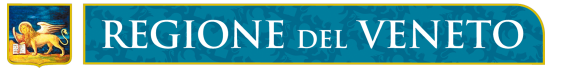 EMERGENZA COVID-19Linee di indirizzo 
per la gestione dei contatti di casi confermati di COVID-19 
all’interno delle scuole e dei servizi per l’infanzia02.10.2020PREMESSAIl presente documento fornisce una linea di indirizzo per gli operatori dei Servizi di Igiene e Sanità Pubblica (SISP) e per i Referenti scolastici per COVID-19 dei Dipartimenti di Prevenzione con la finalità di contrastare la diffusione del virus, garantire in sicurezza la continuità delle attività educative e formative uniformando nel territorio della Regione del Veneto le indicazioni per la gestione dei contatti di caso confermato di COVID-19 in ambito scolastico. Ogni situazione verrà comunque valutata singolarmente dagli operatori di sanità pubblica competenti per territorio (Dipartimento di Prevenzione) che di volta in volta definiranno le strategie più opportune da attuare.ll Rapporto ISS COVID-19 n. 58/2020 “Indicazioni operative per la gestione di casi e focolai di SARS-CoV-2 nelle scuole e nei servizi educativi dell’infanzia”, costituisce uno strumento di riferimento utile che fornisce un supporto operativo ai decisori e agli operatori nel settore scolastico e nei Dipartimenti di Prevenzione (DdP) che sono a pieno titolo coinvolti nel monitoraggio e nella risposta a casi sospetti/probabili e confermati di COVID-19 nonché nell’attuare strategie di prevenzione a livello comunitario.  Al suo interno si forniscono indicazioni pratiche per la gestione di eventuali casi e focolai di SARS-CoV-2 nelle scuole e nei servizi educativi dell’infanzia tramite l’utilizzo di scenari ipotetici, in assenza, per il momento, di modelli previsionali solidi.Di seguito sono riportate le indicazioni operative declinate a livello regionale relativamente alle gestione dei contatti scolastici di un caso positivo a SARS-CoV-2, sia nel caso si tratti di un alunno che del personale scolastico. Al fine di garantire la sostenibilità della strategia di Sanità Pubblica, per il contesto scolastico si raccomanda l’utilizzo come test diagnostico del “Test rapido per la ricerca dell’antigene di SARS-CoV-2”, sia per i casi sospetti di COVID-19, sia per i contatti scolastici di un caso confermato in accordo con le indicazioni nazionali. In caso di esito positivo del test rapido per la ricerca dell’antigene di SARS-CoV-2, in attesa della conferma con test di biologia molecolare, saranno comunque avviate tutte le azioni di sanità pubblica finalizzate al contenimento del rischio di diffusione. Si precisa che, in caso di negatività al test antigenico, in presenza di sintomatologia altamente suggestiva di COVID-19 e sulla base delle valutazioni del Medico curante, potrà essere indicato un test di biologia molecolare di conferma o, in alternativa, ripetere il test antigenico a distanza di uno o più giorni. Nel presente documento sono schematicamente individuati 4 possibili scenari che si contraddistinguono per profili di rischio diversi e che richiedono misure proporzionali e graduate al contesto. Ogni caso, partendo dallo schema qui proposto, dovrà poi essere valutato nella sua specificità dagli operatori del Servizio di Igiene e Sanità Pubblica (SISP) per la definizione delle opportune disposizioni contumaciali, strategia di testing, misure preventive e di sorveglianza:Scenario 1 - caso confermato di COVID-19 in un alunno di una scuola primaria (dal 2° anno al 5° anno) o scuola secondaria di primo e secondo grado;Scenario 2 - caso confermato di COVID-19 in un operatore di una scuola primaria (dal 2° anno al 5° anno) e scuola secondaria di primo e secondo grado; scenario 3 - caso confermato di COVID-19 in un alunno di una scuola primaria (1° anno), asilo o scuola dell’infanzia;Scenario 4 - caso confermato di COVID-19 in un operatore di una scuola primaria (1° anno), asilo o scuola dell’infanzia.Tali scenari, e le relative indicazioni operative, sono definite in funzione della declinazione delle misure di prevenzione nello specifico contesto e nell’organizzazione della attività (es. utilizzo di mascherine, raccomandazione al distanziamento interpersonale, etc.), dal grado di consapevolezza e di autonomia nonché degli specifici bisogni educativi ed assistenziali dei minori. Le presenti indicazioni saranno aggiornate costantemente al variare dello scenario epidemiologico e delle conoscenze scientifiche disponibili.MODALITÀ OPERATIVEIn presenza di un caso confermato di COVID-19 nel contesto scolastico, il “Referente COVID-19 della Scuola” comunica al “Referente Scuola del DdP” i contatti scolastici del caso da 48 ore prima a 14 giorni dopo l’inizio dei sintomi nel caso confermato (o, se il caso è asintomatico, da 48 ore prima a 14 giorni dopo la data dell’esecuzione del test risultato positivo), comprese eventuali attività di intersezione (es. pre/post scuola) che il SISP provvederà a valutare in funzione del rischio e del rispetto delle misure di prevenzione anti-COVID. Il SISP programma il “Test rapido per la ricerca dell’antigene di SARS-CoV-2” a tutti i contatti individuati al tempo zero e, con la collaborazione del Referente COVID-19 della Scuola, indaga la corretta applicazione delle misure anti COVID-19 previste e raccomandate nel caso specifico (es. adeguata aerazione degli ambienti, disposizione dei banchi e distanza interpersonale, organizzazione delle attività, utilizzo della mascherina, distanza tra banchi e cattedra, etc.). A tal fine, in collaborazione con il Referente COVID-19 della Scuola e sotto il coordinamento del Dipartimento di Prevenzione, i tamponi antigenici nei contatti scolastici, sulla base della specifica organizzazione aziendale, potranno essere effettuati direttamente nel contesto della struttura scolastica da parte di un operatore sanitario (Assistente Sanitario, Medico, Infermiere) avvalendosi anche del supporto dei medici delle USCA laddove necessario. L’adesione a tale modalità sarà su base volontaria con acquisizione del consenso da parte del genitore (o tutore legale del minore) anche in forma preventiva rispetto al verificarsi del caso confermato (Format in allegato).Le attività di contact tracing in ambito scolastico vanno integrate con le consuete attività di contact tracing specifiche che interessano le eventuali attività di intersezione tra classi/gruppi diversi, nonché per tutti gli ambiti extra-scolastici o peri-scolastici per l’identificazione di ulteriori contatti stretti. Ferma restando la necessità di identificare  quanto più precocemente possibile i casi positivi a SARS-CoV-2 nel contesto scolastico, i contatti e i conviventi di un caso sospetto in attesa dell’esecuzione del test diagnostico, o della restituzione dell’esito, non sono sottoposti a disposizione di quarantena. La quarantena per conviventi/genitori sarà disposta, dal Dipartimento di Prevenzione, a partire dalla conferma del caso. Il PLS/MMG collabora con il Dipartimento di Prevenzione per informare i contatti circa le misure igienico sanitarie e comportamentali da adottare.RIFERIMENTI BIBLIOGRAFICI UTILIInterim guidance for rapid antigen testing for SARS-CoV-2, Centers for Disease Control and Prevention, aggiornato al 4.9.2020;Antigen-detection in the diagnosis of SARS-CoV-2 infection using rapid immunoassays - Interim guidance, Organizzazione Mondiale della Sanità, 11.9.2020;Diagnostic testing for SARS-CoV-2 - Interim guidance, Organizzazione Mondiale della Sanità, 11.9.2020;COVID-19 testing strategies and objectives, European Centre for Disease Prevention and Control, 15.9.20;Jones NR, Qureshi ZU, Temple RJ, et al, Two metres or one: what is the evidence for physical distancing in covid-19?, BMJ. 2020 Aug 25;370:m3223.DISPOSIZIONI PER SCUOLA, ALUNNI E OPERATORI 
NON SOTTOPOSTI A QUARANTENA 
A SEGUITO DI UN CASO CONFERMATO NELLA CLASSE DI APPARTENENZAMISURE ORGANIZZATIVE PER LA SCUOLAnon dovranno essere svolte attività di canto o utilizzati strumenti a fiatola ricreazione andrà effettuata in momenti o in spazi diversi dal resto degli alunni della scuola (es. orari diversi o restando all’interno della classe)non dovranno essere previste attività di intersezione tra classi diverse (es. palestra, attività di laboratorio)DISPOSIZIONI IGIENICO-COMPORTAMENTALI A SCUOLAobbligo ad indossare la mascherina nel contesto delle attività scolastiche, anche in condizioni statiche (es. seduti al banco)rigoroso rispetto della distanza di sicurezza minimaobbligo di misurazione quotidiana  della temperatura a casa con autodichiarazione del valore misurato o, in alternativa, rilevazione quotidiana della temperatura direttamente a scuolaautomonitoraggio delle proprie condizioni di salute per il periodo definito dal SISP. Nell’eventualità di comparsa di sintomatologia compatibile con COVID-19, obbligo di contattare il Medico curante per la presa in caricoDISPOSIZIONI IGIENICO-COMPORTAMENTALI NELLA VITA DI COMUNITÀil soggetto interessato, sotto la propria responsabilità o quella del genitore, dovrà comunque limitare al minimo i contatti interpersonali (es. evitare gli amici e le uscite in gruppo)dovranno essere evitati i contatti in particolare con persone fragili e/o anziane (es. nonni)dovranno essere evitate le attività extrascolastiche (es. attività sportive, corsi extrascolastici in presenza, etc.)non dovranno essere svolte attività di canto o utilizzati strumenti a fiatodovranno essere rafforzate le raccomandazioni di utilizzo della mascherina in tutti i contesti di interazione interpersonale (es. utilizzo di trasporto scolastico, uscita dalla scuola, etc.), al rispetto della distanza di sicurezza minima e alla frequente igiene delle maniFORMAT CONSENSO INFORMATO PREVENTIVOPER L’EFFETTUAZIONE DEL TEST DI SCREENING PER SARS-CoV-2 A SCUOLAIl sottoscritto/a ______________________________________________ nato/a il __________________a _____________________________________ e residente a ______________________________in via ___________________________________________________________________________genitore (o tutore legale) di __________________________________________________________nato il _______________________________ a __________________________________________acconsente in via preventiva che il personale sanitario dell’Azienda ULSS sottoponga il proprio figlio/a al test di screening per la ricerca di SARS-CoV-2 a mezzo tampone rino-faringeo presso la struttura scolastica/servizio per l’infanzia frequentato.Il presente test verrà effettuato, su valutazione del Servizio di Igiene e Sanità Pubblica dell’Azienda ULSS, quando, a seguito della segnalazione di un caso che ha frequentato la struttura scolastico/servizio per l’infanzia, sia ravvista la necessità di attivare uno screening per evidenziare l’eventuale presenza di ulteriori casi.Luogo e data, __________________     	Il genitore/tutore legale (firma leggibile) ____________________________________AUTORIZZAZIONE AL TRATTAMENTO DEI DATI PERSONALI (ARTT. 13 E 23 DEL D.LGS. 196/2003) Il/La sottoscritto ______________________________________ come sopra  individuato ed identificato, autorizza  altresì, ai sensi e per gli effetti degli artt. 13 e 23 del D.Lgs. n. 196/2003, con la sottoscrizione del presente modulo, il proprio consenso al trattamento dei dati personali, propri e del proprio figlio/minore sotto tutela, forniti per le finalità sopra indicate. Luogo e data,___________________ Il genitore/tutore legale (firma leggibile) ______________________________________9SCUOLA PRIMARIA (dal 2° anno al 5° anno) E SCUOLA SECONDARIA DI PRIMO E SECONDO GRADOSCENARIO 1 - CASO INDICE ALUNNO GESTIONE CONTATTI SCOLASTICISCENARIO 1 - CASO INDICE ALUNNO GESTIONE CONTATTI SCOLASTICISCENARIO 1 - CASO INDICE ALUNNO GESTIONE CONTATTI SCOLASTICISCENARIO 1 - CASO INDICE ALUNNO GESTIONE CONTATTI SCOLASTICISCENARIO 1 - CASO INDICE ALUNNO GESTIONE CONTATTI SCOLASTICITest al 
tempo 0 ai contatti AzioniInsegnantiFigure trasversaliAlunniTutti i test eseguiti sui contatti scolastici sono risultati  negativiQuarantenaNo, se le misure anti-COVID-19 sono rispettateSu valutazione del SISPNo, se rispettate le misure anti-COVID-19In caso di “non soddisfacente” rispetto delle misure anti-COVID-19, quarantena per tutta la classePer i vicini di banco valutare con particolare attenzione l’eventuale riscontro di contatti stretti (es. scambio di materiale ad uso personale, mancato rispetto della distanza interpersonale, etc.)Tutti i test eseguiti sui contatti scolastici sono risultati  negativiRe-TestingSe in quarantena, ulteriore test al termineSe non disposta la quarantena, ulteriore test 5-7 giorni dopo il primo test o 10 giorni dopo l’ultimo contatto con il caso positivoSe in quarantena, ulteriore test al termineSe non disposta la quarantena, ulteriore test 5-7 giorni dopo il primo test o 10 giorni dopo l’ultimo contatto con il caso positivoSe in quarantena, ulteriore test al termineSe non disposta la quarantena, ulteriore test 5-7 giorni dopo il primo test o 10 giorni dopo l’ultimo contatto con il caso positivoTutti i test eseguiti sui contatti scolastici sono risultati  negativiNoteSe non disposta la quarantena, la frequenza scolastica è condizionata dal rispetto di alcune raccomandazioni riportate in Allegato 1Se non disposta la quarantena, la frequenza scolastica è condizionata dal rispetto di alcune raccomandazioni riportate in Allegato 1Se non disposta la quarantena, la frequenza scolastica è condizionata dal rispetto di alcune raccomandazioni riportate in Allegato 1≥ 1  contatto positivo nella  stessa classeQuarantenaSi, comunque su valutazione del SISP in base al tipo, alla durata dell’attività svolta e al rispetto delle misure anti-COVIDSu valutazione del SISPSi, per tutta la classe≥ 1  contatto positivo nella  stessa classeRe-TestingSe in quarantena, ulteriore test al termine2Se non disposta la quarantena, ulteriore test 5-7 giorni dopo il primo test o 10 giorni dopo l’ultimo contatto con il caso positivoSe in quarantena, ulteriore test al termine2Se non disposta la quarantena, ulteriore test 5-7 giorni dopo il primo test o 10 giorni dopo l’ultimo contatto con il caso positivoUlteriore test al termine della quarantena2≥ 1  contatto positivo nella  stessa classeNoteSe non disposta la quarantena, la frequenza scolastica è condizionata dal rispetto di alcune raccomandazioni riportate in Allegato 1Se non disposta la quarantena, la frequenza scolastica è condizionata dal rispetto di alcune raccomandazioni riportate in Allegato 1Se non disposta la quarantena, la frequenza scolastica è condizionata dal rispetto di alcune raccomandazioni riportate in Allegato 1≥ 1  contatto positivo in classi diverseQuarantenaIl SISP valuta le opportune disposizioni di quarantena e di chiusura della scuola/plesso/gruppo di classi in funzione del numero di casi, della loro distribuzione nella scuola, del rispetto delle misure anti-COVID-19 e dell’organizzazione delle attività scolasticheIl SISP valuta le opportune disposizioni di quarantena e di chiusura della scuola/plesso/gruppo di classi in funzione del numero di casi, della loro distribuzione nella scuola, del rispetto delle misure anti-COVID-19 e dell’organizzazione delle attività scolasticheIl SISP valuta le opportune disposizioni di quarantena e di chiusura della scuola/plesso/gruppo di classi in funzione del numero di casi, della loro distribuzione nella scuola, del rispetto delle misure anti-COVID-19 e dell’organizzazione delle attività scolastiche≥ 1  contatto positivo in classi diverseRe-TestingIl SISP valuta le opportune azioni finalizzate alla ricostruzione delle catene di contagio e al contenimento della diffusione del virus all’interno del servizio/scuolaIl SISP valuta le opportune azioni finalizzate alla ricostruzione delle catene di contagio e al contenimento della diffusione del virus all’interno del servizio/scuolaIl SISP valuta le opportune azioni finalizzate alla ricostruzione delle catene di contagio e al contenimento della diffusione del virus all’interno del servizio/scuolaSCUOLA PRIMARIA (dal 2° anno al 5° anno) SCUOLA SECONDARIA DI PRIMO E SECONDO GRADOSCENARIO 2 - CASO INDICE INSEGNANTE/MAESTRA/PROFESSORE/EDUCATORE: GESTIONE CONTATTI SCOLASTICISCENARIO 2 - CASO INDICE INSEGNANTE/MAESTRA/PROFESSORE/EDUCATORE: GESTIONE CONTATTI SCOLASTICISCENARIO 2 - CASO INDICE INSEGNANTE/MAESTRA/PROFESSORE/EDUCATORE: GESTIONE CONTATTI SCOLASTICISCENARIO 2 - CASO INDICE INSEGNANTE/MAESTRA/PROFESSORE/EDUCATORE: GESTIONE CONTATTI SCOLASTICISCENARIO 2 - CASO INDICE INSEGNANTE/MAESTRA/PROFESSORE/EDUCATORE: GESTIONE CONTATTI SCOLASTICITest al 
tempo 0 ai contattiAzioniInsegnanti(es. sala insegnanti)Figure trasversaliAlunniTutti i test eseguiti sui contatti scolastici sono risultati  negativiQuarantenaNo, se le misure anti-COVID-19 sono rispettate e se non sono stati individuati contatti stretti con altri insegnantiSu valutazione del SISP, in presenza di contatto stretto non protettoNo, se rispettate le misure anti-COVID-19In caso di “non soddisfacente” rispetto delle misure anti-COVID-19, quarantena per tutta la classePer i vicini di banco valutare con particolare attenzione l’eventuale riscontro di contatti stretti (es. scambio di materiale ad uso personale, mancato rispetto della distanza interpersonale, etc.)Tutti i test eseguiti sui contatti scolastici sono risultati  negativiRe-TestingSe in quarantena, ulteriore test al termine2Se non disposta la quarantena, ulteriore test 5-7 giorni dopo il primo test o 10 giorni dopo l’ultimo contatto con il caso positivoSe in quarantena, ulteriore test al termine2Se non disposta la quarantena, ulteriore test 5-7 giorni dopo il primo test o 10 giorni dopo l’ultimo contatto con il caso positivoSe in quarantena, ulteriore test al termine2Se non disposta la quarantena, ulteriore test 5-7 giorni dopo il primo test o 10 giorni dopo l’ultimo contatto con il caso positivoTutti i test eseguiti sui contatti scolastici sono risultati  negativiNoteSe non disposta la quarantena, la frequenza scolastica è condizionata dal rispetto di alcune raccomandazioni riportate in Allegato 1Se non disposta la quarantena, la frequenza scolastica è condizionata dal rispetto di alcune raccomandazioni riportate in Allegato 1Se non disposta la quarantena, la frequenza scolastica è condizionata dal rispetto di alcune raccomandazioni riportate in Allegato 1≥ 1 contatto positivo nella  stessa classeQuarantenaNo, se le misure anti-COVID-19 sono rispettate e se non sono stati individuati contatti strettiSu valutazione del SISPSi, per tutta la classe. No, per le altre classi frequentate dall’insegnante dove non sono presenti alunni positivi, se le misure anti-COVID-19 sono state rispettate ≥ 1 contatto positivo nella  stessa classeRe-TestingSe in quarantena, ulteriore test al termine2Se non in quarantena, ulteriore test 5-7 giorni dopo il primo test o 10 giorni dopo l’ultimo contatto con il caso positivoSe in quarantena, ulteriore test al termine2Se non in quarantena, ulteriore test 5-7 giorni dopo il primo test o 10 giorni dopo l’ultimo contatto con il caso positivoSe in quarantena, ulteriore test al termine2Se non in quarantena, ulteriore test 5-7 giorni dopo il primo test o 10 giorni dopo l’ultimo contatto con il caso positivo≥ 1 contatto positivo nella  stessa classeNoteSe non disposta la quarantena, la frequenza scolastica è condizionata dal rispetto di alcune raccomandazioni riportate in Allegato 1Se non disposta la quarantena, la frequenza scolastica è condizionata dal rispetto di alcune raccomandazioni riportate in Allegato 1Se non disposta la quarantena, la frequenza scolastica è condizionata dal rispetto di alcune raccomandazioni riportate in Allegato 1≥ 1 contatto  positivo in classi diverseQuarantenaIl SISP valuta le opportune disposizioni di quarantena e di chiusura della scuola/plesso/gruppo di classi in funzione del numero di casi, della loro distribuzione nella scuola, del rispetto delle misure anti-COVID-19 e dell’organizzazione delle attività scolasticheIl SISP valuta le opportune disposizioni di quarantena e di chiusura della scuola/plesso/gruppo di classi in funzione del numero di casi, della loro distribuzione nella scuola, del rispetto delle misure anti-COVID-19 e dell’organizzazione delle attività scolasticheIl SISP valuta le opportune disposizioni di quarantena e di chiusura della scuola/plesso/gruppo di classi in funzione del numero di casi, della loro distribuzione nella scuola, del rispetto delle misure anti-COVID-19 e dell’organizzazione delle attività scolastiche≥ 1 contatto  positivo in classi diverseRe-TestingIl SISP valuta le opportune azioni finalizzate alla ricostruzione delle catene di contagio e al contenimento della diffusione del virus all’interno del servizio/scuolaIl SISP valuta le opportune azioni finalizzate alla ricostruzione delle catene di contagio e al contenimento della diffusione del virus all’interno del servizio/scuolaIl SISP valuta le opportune azioni finalizzate alla ricostruzione delle catene di contagio e al contenimento della diffusione del virus all’interno del servizio/scuolaSCUOLA PRIMARIA (1° anno), ASILO E SCUOLA DELL’INFANZIASCENARIO 3 - CASO INDICE ALUNNO: GESTIONE CONTATTI SCOLASTICISCENARIO 3 - CASO INDICE ALUNNO: GESTIONE CONTATTI SCOLASTICISCENARIO 3 - CASO INDICE ALUNNO: GESTIONE CONTATTI SCOLASTICISCENARIO 3 - CASO INDICE ALUNNO: GESTIONE CONTATTI SCOLASTICISCENARIO 3 - CASO INDICE ALUNNO: GESTIONE CONTATTI SCOLASTICITest al 
tempo 0AzioniInsegnantiFigure trasversaliBambiniTutti i test eseguiti sui contatti scolastici sono negativi o ≥ 1  positivi nella stesso gruppo/ sezioneQuarantenaSi, per gli insegnanti del gruppo/sezioneSu valutazione del SISPSi, per i bambini dello stesso gruppo/sezioneTutti i test eseguiti sui contatti scolastici sono negativi o ≥ 1  positivi nella stesso gruppo/ sezioneRe-TestingUlteriore test al termine della quarantenaSe in quarantena, ulteriore test al termine4Se non in quarantena,  ulteriore test 5-7 giorni dopo il primo test o 10 giorni dopo l’ultimo contatto con il caso positivoUlteriore test al termine della quarantena4Tutti i test eseguiti sui contatti scolastici sono negativi o ≥ 1  positivi nella stesso gruppo/ sezioneNoteIl  SISP valuta eventuali attività di intersezione tra gruppi/sezioni. Se le misure anti-COVID-19 non sono state rispettate considerare la quarantena anche per i bambini/insegnanti dei gruppi/sezioni interessatiPer le figure trasversali, se non disposta la quarantena, la frequenza scolastica è condizionata dal rispetto di alcune raccomandazioni riportate in Allegato 1Il  SISP valuta eventuali attività di intersezione tra gruppi/sezioni. Se le misure anti-COVID-19 non sono state rispettate considerare la quarantena anche per i bambini/insegnanti dei gruppi/sezioni interessatiPer le figure trasversali, se non disposta la quarantena, la frequenza scolastica è condizionata dal rispetto di alcune raccomandazioni riportate in Allegato 1Il  SISP valuta eventuali attività di intersezione tra gruppi/sezioni. Se le misure anti-COVID-19 non sono state rispettate considerare la quarantena anche per i bambini/insegnanti dei gruppi/sezioni interessatiPer le figure trasversali, se non disposta la quarantena, la frequenza scolastica è condizionata dal rispetto di alcune raccomandazioni riportate in Allegato 1≥ 1  contatto positivo in gruppi/ sezioni differentiQuarantenaIl SISP valuta le opportune disposizioni di quarantena e di chiusura dell’asilo/scuola dell’infanzia in funzione del numero di casi, della loro distribuzione nel servizio educativo o scuola dell’infanzia e dell’organizzazione delle attivitàIl SISP valuta le opportune disposizioni di quarantena e di chiusura dell’asilo/scuola dell’infanzia in funzione del numero di casi, della loro distribuzione nel servizio educativo o scuola dell’infanzia e dell’organizzazione delle attivitàIl SISP valuta le opportune disposizioni di quarantena e di chiusura dell’asilo/scuola dell’infanzia in funzione del numero di casi, della loro distribuzione nel servizio educativo o scuola dell’infanzia e dell’organizzazione delle attività≥ 1  contatto positivo in gruppi/ sezioni differentiRe-TestingIl SISP valuta le opportune azioni finalizzate alla ricostruzione delle catene di contagio e al contenimento della diffusione del virus all’interno del servizio/scuolaIl SISP valuta le opportune azioni finalizzate alla ricostruzione delle catene di contagio e al contenimento della diffusione del virus all’interno del servizio/scuolaIl SISP valuta le opportune azioni finalizzate alla ricostruzione delle catene di contagio e al contenimento della diffusione del virus all’interno del servizio/scuolaSCENARIO 4 - CASO INDICE INSEGNANTE/MAESTRA/PROFESSORE/EDUCATORE: GESTIONE CONTATTI SCOLASTICISCENARIO 4 - CASO INDICE INSEGNANTE/MAESTRA/PROFESSORE/EDUCATORE: GESTIONE CONTATTI SCOLASTICISCENARIO 4 - CASO INDICE INSEGNANTE/MAESTRA/PROFESSORE/EDUCATORE: GESTIONE CONTATTI SCOLASTICISCENARIO 4 - CASO INDICE INSEGNANTE/MAESTRA/PROFESSORE/EDUCATORE: GESTIONE CONTATTI SCOLASTICISCENARIO 4 - CASO INDICE INSEGNANTE/MAESTRA/PROFESSORE/EDUCATORE: GESTIONE CONTATTI SCOLASTICITest al 
tempo 0AzioniInsegnantiFigure trasversaliBambiniTutti contatti negativi o ≥ 1  positivi nella stesso gruppo/ sezioneQuarantenaNo, se le misure anti-COVID-19 sono rispettate e se non sono stati individuati contatti stretti con altri insegnantiSu valutazione del SISP in presenza di contatto stretto non protettoSi, per i bambini dello stesso gruppo/sezioneTutti contatti negativi o ≥ 1  positivi nella stesso gruppo/ sezioneRe-TestingSe in quarantena, ulteriore test al termine4Se in quarantena, ulteriore test al termine4Ulteriore test al termine della quarantena4Tutti contatti negativi o ≥ 1  positivi nella stesso gruppo/ sezioneNoteIl SISP valuta eventuali attività di intersezione tra gruppi/sezioni.  Se le misure anti-COVID-19 non sono state rispettate considerare la quarantena anche per i bambini/insegnanti dei gruppi/sezioni interessatiIl SISP valuta eventuali attività di intersezione tra gruppi/sezioni.  Se le misure anti-COVID-19 non sono state rispettate considerare la quarantena anche per i bambini/insegnanti dei gruppi/sezioni interessatiIl SISP valuta eventuali attività di intersezione tra gruppi/sezioni.  Se le misure anti-COVID-19 non sono state rispettate considerare la quarantena anche per i bambini/insegnanti dei gruppi/sezioni interessati≥ 1 contatto positivo in gruppi/ sezioni differentiQuarantenaIl SISP valuta le opportune disposizioni di quarantena e di chiusura dell’asilo/scuola dell’infanzia in funzione del numero di casi, della loro distribuzione nel servizio educativo o scuola dell’infanzia e dell’organizzazione delle attivitàIl SISP valuta le opportune disposizioni di quarantena e di chiusura dell’asilo/scuola dell’infanzia in funzione del numero di casi, della loro distribuzione nel servizio educativo o scuola dell’infanzia e dell’organizzazione delle attivitàIl SISP valuta le opportune disposizioni di quarantena e di chiusura dell’asilo/scuola dell’infanzia in funzione del numero di casi, della loro distribuzione nel servizio educativo o scuola dell’infanzia e dell’organizzazione delle attività≥ 1 contatto positivo in gruppi/ sezioni differentiRe-TestingIl SISP valuta le opportune azioni finalizzate alla ricostruzione delle catene di contagio e al contenimento della diffusione del virus all’interno del servizio/scuolaIl SISP valuta le opportune azioni finalizzate alla ricostruzione delle catene di contagio e al contenimento della diffusione del virus all’interno del servizio/scuolaIl SISP valuta le opportune azioni finalizzate alla ricostruzione delle catene di contagio e al contenimento della diffusione del virus all’interno del servizio/scuola